ExperienceIII.EducationV.SkillsVI.Major ActivitiesPenned many poems for All India Radio and other publications. Co-ordinators of various programmes mentioned below in different Govt Collegesand involved in almost all other activities. The details are as follows:-1.National Service Scheme2.ASAP3.Admission Nodal Officer4.DOT(ASAP)5.Additional Chief Supt.Exams6.ED CLUB7.Principal&Vice -Principal8.Staff Advisor9.Staff Editor10.HoD of Commerce11.College Council Secretary12.College Union Election Returning Officer in Various Govt colleges13.Walk With Scholar Programme Coordinator in various Govt Colleges14.External Additional Chief Supt.of Exams of Calicut University in various Govt colleges15.Calicut University Distance Education Faculty in ST.Thomas College,Thrissur and Govt College,Chittoor16. HOD of Commerce in Various Govt Colleges17.NET exam Coordinator in various Government Colleges18.PSC Coaching Coordinator in various Government Colleges19 .Video class in You Tube.20.Calicut university Distance Education Question Paper Project/viva voce evaluator21.Question paper setter of university Examinations22. UGC NET Coordinator in DEC 2018, June 2019 and Dec 2019 in SNGSC,Pattambi.23. Institute of Cost of Accountant of India Examination Observer .24.Kerla Public Service Commission Assistant Professor Coaching coordinator in SNGSC,Pattmbi.25.You -Tube creator and owned a channel in You Tube26.I have taken classes for Govt Arts and Science College,Pattirippala during in the Lock down from June 2020 to August 2020.Subjects taken are(For BBA 5 th and BBA 3 rd Semester and B.com Third Semester)a.Management Accounting (BBA)b.Business Research Methods (BBA)c.Corporate Accounting (B.com,BBA)d. Investment Management.(BBA)e. Income Tax (BBA)Total Webinars Taken -550  27.Co-ordinator of EK BHARAT SHRESTHA BHARAT Programme of SreeNeelakanta Govt.Sanskrit College,Pattambi.28.Audited Accounts of SNGS College PTA Accounts on 21/03/2021(From 10/2019 to 2/2021).29.As the Co-ordinator of the Placement cell,I have organized Job-Fair at SNGSC Pattambi .30.I have received peer-reviewed award on 31/03/2021 from Rajitha Teacher of PG Department of Commerce &Management studies of SNGSC,Pattambi.31.I have participated in the LA Election 2021 on 29/03/202132.I have acted as a co-ordinator of Placement Cell of SNGSC during 20120-2021 33.I have attended Election duty on 022 GUPS PULIKKAL in Kongad SC Assembly constituency on 05/06/2021 and 06/06/2021 as Presiding Officer (LA ELECTION KERALA 2021April).34.S TV ,Shornur has recorded my speech on 15/4/2021 about Income Tax and pensioners and telecasted the speech on 27/04/202135.Acted as Chief Examiner for the valuation of Fourth semester B.COM/BBA Banking and Insurance Answer scripts on the following dates----08/04/2021,16/04,2021 and 19/04/2021 at SNGSC,Pattambi36.Acted as Additional Assistant Returning officer in connection with Assembly Election ,Kerala 2021 on 23/4/2021 and 02/05/202137. I have attended My Duty as Criteria 3 ,Criteria 5 and DVV Committee Member of NACC Team 2021 at SNGSC,Pattambi38. I have participated and spoke in the Online Student Feedback Committee Meeting for B.com and M.com students on 17/05/202139.  I have acted as Asst. Chief Supt. Exams of Sree Neelakanta Govt.Sanskrit College, Pattambi during the year 2021-2022.40. I have attended in the 29 th Annual General Meeting of the Institute of Cost Accountants of India on 16/07/202141.I have attended in the M.com Valuation Camp of Calicut University on 01/07/2021 at SNGSC College, Pattambi.42.I have attended in the B.com/BBA Fifth Semester Valuation Camp (As a Chief Examiner) of Calicut University from 08/07/2021 to 13/07/2021 at SNGSC College, Pattambi.(CV Camp).43.I have attended in the B.com/BBA sixth Semester Valuation Camp (As a Chief Examiner) of Calicut University from 14/07/2021 to 16/07/2021 at SNGSC College, Pattambi. (CV Camp).44.I have attended in the B.com/BBA Fifth Semester (Distance Education) Valuation Camp (As a Chief Examiner) of Calicut University from 16/07/2021 to 21/07/2021 at SNGSC College, Pattambi. (CV Camp).45.I have attended in the B.com/BBA First Semester Valuation Camp (As a Chief Examiner) of Calicut University from 08/07/2021 to 21/07/2021 at SNGSC College, Pattambi. (CV Camp).46.I have attended in the B.com/BBA sixth  Semester Valuation Camp (As a Chief Examiner) of Calicut University from 17/07/2021 to 24/07/2021 at SNGSC College, Pattambi. (CV Camp).47.I have attended in the B.com Distance (Education) sixth Semester  Project Evaluation Camp (As a Chief Examiner) of Calicut University from 20/07/2021 to 23/07/2021 at Govt College Chittoor .48. I have attended in the B.com (Computer Application) sixth Semester Project Evaluation Camp (As a Chief Examiner) of Calicut University from 26/07/2021 to 28/07/2021 at Minority Arts and Science College, Vattaparambu.49. I have attended in the BBA sixth Semester Project Evaluation Camp (As a Chief Examiner) of Calicut University from 26/07/2021 to 28/07/2021 at Minority Arts and Science College, Vattaparambu.50.I have attended in the B.com/BBA Sixth Semester (Distance Education) Valuation Camp (As a Chief Examiner) of Calicut University from 27/07/2021 to 02/08/2021 .51.I have attended as an Observer of KEAM -2020 Examinations on 05/08/2021 at GHSS Ottapalam East.52.I have attended in the annual body meeting of SIRC of Institute of Cost Accountants of India  on 30/07/2021.53. Certificate of Participation from Ministry of culture , Government Of India on 14/08/2021.54.I have received a Gift(With respect to Onam 2021) from Institute of Cost Accountants of India ,Thrissur Chapter .55.Certificate of Participation (Dekho Apna Desh Webinar Quiz Episode 55) from Ministry of Tourism,Government Of India on 28/08/2021.56. Certificate of Participation (Dekho Apna Desh Webinar Quiz Episode 93) from Ministry of Tourism, Government Of India on 28/08/202157. Certificate of Participation (Dekho Apna Desh Webinar Quiz Episode 94) from Ministry of culture , Government Of India on 28/08/202158.Certificate of Participation (Dekho Apna Desh Webinar Quiz Episode 95)from Ministry of Tourism , Government Of India on 28/08/202159.Certificate for successfully completing PCRA-Conservation 3.0 Quiz on 28/08/2021.60.Certificate for successfully completing Pradhan Mantri Formalisation of Micro food processing Enterprises Quiz on 28/08/202161. Certificate for successfully completing the Skill India:For A New India Quiz on 28/08/202162.Certificate for successfully completing the Awareness on Crime Against Women Quiz on 28/08/202163.Certificate for successfully completing in the Quiz on Labour Codes on 28/08/2021.64.Certificate for successfully completing Quiz on Insolvency and Bankruptcy Code on 28/08/202165.Teachers day Honour  from Institute of Cost Accountants of India, Thrissur Chapter on 5/09/2021.66.Participated in M.com Third Semester Valuation Camp in SNGSC,Pattambi from 06/09/2021 to 08/09/2021.67. I have attended in the admission committee of UG in SNGS College from 13/09/2021 to 15/09/2021.68.I have attended as subject expert for the selection of Guest Lecturer in Commerce 2021-2022 on 16/09/2021 at Govt Arts and Science College, Thrithala.69. I have participated in Ph.D Viva Open defense on 20/09/2021.Scholar:Haridas.70.Participated in M.com Fourth Semester Valuation Camp in SNGSC,Pattambi from 27/09/2021 to 28/09/2021.71.Certificate for successfully completing the IEPFA Independence Quiz 2.0 on 28/09/202172.Certificate for successfully completing in the Quiz on Aatmanirbhar Bharat on 28/09/2021.73.Certificate for successfully completing Quiz on Seva Samarpan on 28/09/2021.74.Certificate for successfully completing in the Quiz on Know Your State Quiz 2.0 By MyGov Manipur  on 1/10/202175.Certificate for successfully completing Quiz on Social Empowerment on 10/10/202176.Certificate for successfully completing Quiz on Seva Samarpan Quiz Finale on 10/10/2021.77.Certificate for successfully completing Quiz on Educating the Gen Next on 10/10/2021.78.Excellent Grade in Annual Refresher Programme in Teaching (ARPIT)-2020 conducted by NTA.79. Acted as Guru in Vidyarambham Function in Chirakulangara Temple Netumpura and Narasimgha Murthy Temple, Cheruthurutrhy on 15/10/2021.80. ORCiD Membership to me on 31/10/2021.ORCID Identifier is 0000-0002-6182-1772.81.Certificate for successfully completing in the Quiz Cyber Security Awareness Quiz 2021By MyGov  on 30/10/202182.Certificate for successfully completing Quiz on India’s Freedom struggle by MyGov Goa on 30/10/202183.Certificate for successfully completing Rashtriya Ekta Diwas Pledge on 31/10/2021.84.Participated in the following Committees/Clubs in SNGC during 2021-2022Campus Beautification Committee-MemberTutorial Committee-MemberAdditional Chief Supt.of exams-Sivakumar.AUniversity Examinations Monitoring Committee-MemberPlacement Cell-Co-ordinator.85.Particiapted in the New Year Celebrations of the Institute of Cost Accountants of India and sing a poem on 8/1/2021.86.Participated in the PTA Meeting of B.com Third semester on 13/01/2021 at SNGSC,Pattambi.87.Calicut university Distance Education Classes on 15/1/2022 and 16/01/2022 at Govt College,Chittur .Course B.com Fifth Semester Income Tax Law and Practice,88.I have taken Covid-19 Boost Dose Vaccination on 10/1/2022.89.Participated in M.com semester Semester distance education Valuation Camp in SNGSC,Pattambi during 0/2022 and 02/2022.90.Participated in B.com Third Semester distance education Valuation Camp as Chief examiner in SNGSC,Pattambi during 02/2022.91.Participated in B.com Fourth Semester Valuation Camp in SNGSC,Pattambi from 23/02/2022 to 26/02/2022.VII. Seminars /Conferences Attended(Commerce)Marthoma College , Chungathara    on   1 &2/12/2015  ----    Research Paper presentation-Subject-Prospects of Service Industry in India-Trends and Patterns.NSS College,Manjeri  on   12&13/1/2016    -----  Research  Paper Presentation.Subject-Human Resources Strategies and Practices in achieving Business Excellence. SNGSC,Pattambi on  28& 29/1/2016 -----   Research  Paper PresentationSubject-The Modern Perception on Accounting Standards.Walk With Scholar Workshop Seminar on  9& 10/2/2016as  Co-ordinator of College levelGovt Arts and Science College,Thrithala  on 13&14/12/2016  as Co-ordinator of National   Seminar---Subject-Economics of Indian TourismJ.M College of Arts and Science,Tirur  on 20/12/2016 --- Research  PaperPresentation.Subject- Significance of IFRS in the era of Globalisation.7. Govt Arts and Science College,Thrithala   22&23/11/2017  as Co-ordinator of National  Seminar. Subject-GST and Indian Economy.8.    SNGSC,Pattambi on 24&25/1/2017   ---  Research  Paper  Presentation.Subject-Innovative Management Practices for Business Excellence.9.AJK College of Arts and Science ,Coimbatore  on 24/09/2018  ----Research  Paper Presentation --- Subject-Emerging Trends in Trade and Investment.  10.Govt Arts and Science College, Thrithala on 22/10/2018   ---Resource Person – -subject---Implications of International Financial Reporting Standards.11.SreeNeelakanta Government Sanskrit College on 30/10/2018 and    31/10/2018 ----participated in Two days National Workshop onStatistical PackagesFor Social Science Research –New Horizons12.Delivered class on Career Development on 25/12/2018—NSS Seven day  camp of  Govt.Arts  And Science College,Thrithala at Govt Higher Secondary School ,Mezhathoor,Thrithala13. SreeNeelakanta Government Sanskrit College -- A class on Business Project Report preparationon20/12/2018 as part of EDCLUB’S two day workshop –Resource person 14. ST Thomas College,Thrissur—Paper Presentation on 16/1/2019-Two Day International seminar-Subject—A Study on The  Role  of  the Treasury  Department  of  Kerala at  the  Revival  of Kerala Economy15. Recitation of Poetry on 25/1/2019 in SreeNeelakanta Govt Sanskrit College,pattambi as part of kavithayude Karnival.16. Delivered class on 23/2/2019 and 24/2/2019 in Govt arts and Science College, Chelakkara.Topic-Assignment Writing, Group Discussion, University Examination Writing, and Competitive Examination as External Resource person of WWS.17. Project Supervisor to Calicut University Regular and Distance BBA,B.com,M.com18. Project Supervisor to distance Mode MBA of AnnaMalai University,TamilNadu.      19.Delivered a class on Business Environment and International Business as part of NET Coaching Programme of Nirmala College,Muvattupuzha on Sep 22,2019.20.Delievered a speech on Measurement Scales as resource person on 7/11/2019 in a National Seminar at Govt Arts And Science College,Thavannur21.Participated in an Orientation Programme in Calicut University from 6/11/2019 to 26/11/2019.22. Participated in an Orientation Programme in Calicut University from 6/11/2019 to 26/11/2019 and presented a seminar paper on Income Tax23 .Participated in Two Day International Seminar in Sree Neelakanta Government Sanskrit college pattambi on 10/11/2019 and 11/11/2019Sub-24. Observer of Institute of Cost of Accountant of India Examination Observer      For Dec 2019 Exam (10/11/2019 to 17/11/2019)25. Delivered Key Note Address and delivered a Class on GST as part of Faculty Development Programme of Ansar Women College of Perumiplavu on 12/12/2019.26. Delivered Key Note Address and delivered a Class on IFRS in IHRD Chelakkara on 16/12/2019.27. Delivered a speech at All India Radio,Thrissur in Yuvavani and they broadcast it on 2/1/2020 8.20 P.M. Subject –Savings among youth28. Participated in Ph.D Synopsis presentation of Kammar sakrappa At Govt Arts college (Autonomous),karur on 6/1//2020.29. Delivered a lecture on Income Tax Planning in PSMO College, 11/1/202030.Particiapted as Chief Guest in the Commerce Day inauguration on 16/1/2010 in Govt Arts and science College ,Thrithala31. Delivered a lecture in MES College, Pattambi on 23/1/2020 .Subject-GST31.Participated in the Commerce Day inauguration function as the Chief Guest in MES College, Pattambi on 23/1/202032. Chaired a session in the National Seminar in Ansar Women College of Perumiplavu on 23/1/2020.33. Participated in the poetry festival in SNGSC, Pattambi by reciting owe poem on 24/1/202034.Vidya Prathiba award from Kaipenchery Temble administration ,cheruthuruthy received on 24/1/2020.35. Participated as a resource person at SreeNeelakanta Government Sanskrit College Kerala Public Service Commission Assistant Profeesor Coaching Take class on Feb 1, 2020.Subject : Income Tax36. Participated as resource person at Sastrapadham, a joint programme of Higher Education Department of Kerala and Kerala Higher Secondary Department. Take class on Feb 2, at SreeNeelakanta Government Sanskrit College, Pattambi.Sub: Role of Stock Exchanges in the Economic System of India.37. Participated as a resource person at International Seminar at Amal College of Advanced Studies, NilamburHandled Technical Session on 11/2/2020Time 1.30 P.M to 3.00 P.M.Sub: Insolvency and Bankruptcy Code 2016.38. Calicut University Distance Education B.Com Sixth Semester Resource Person at Govt College,Chittoor.Subject: Income TaxDate :8/2/202039. Calicut University Distance Education B.Com Sixth Semester Resource Person at Govt College,Chittoor.Subject: GSTDate :9/2/202040. Participated as a resource person at SreeNeelakanta Government Sanskrit College Kerala Public Service Commission Assistant Professor Coaching Take class on Feb 15, 2020Subject:  Income Tax41.Participated as a resource person at Seminar at Ideal College,Kadakassery on 17/2/2020Sub: Analysis of Union Budget with special reference to Finance Act 202042.Participated in Institute of Cost Accountants of India, Thrissur Chapter sponsored seminar Sub: Union Budget 2020 impact on direct Taxes.43.ASAP Online classes during Lockdown taken (In May 2020)-Two classes43 A. Classes taken as part of Calicut University SFI Unit Programme during in the Lock down period 2020.Total Classes through webinar mode-180 webinars.(2020 April and 2020 May)44.Participated in two Commerce Ph.D Open defence programme through Online45.Participated as Quiz master in EK BHARAT SHRESTHA BHARAT Quiz Programme of SNGSC on Sep 8,2020 through online .46.Participated as resource person in the webinar of Govt.Arts and Science College,ThrithlaOn 11/08/2020 3 PM to 5 PMSubject: Latest Amendments of Income Tax Act ,Rules and Finance Act 202047. Participated as resource person in the webinar of Aspire College of Advanced Studies ,Thrithala On 05/09/2020 11 AM TO 1 PMSubject: GST and Its Recent Amendments.48. Participated as resource person in the webinar of College of Applied Science Vattamkulam On 27/07/2020 Monday 2 pmSubject: Insolvency and Bankruptcy Code 2016 and 202049. Participated as resource person in the webinar of Cherpulassery College of Science and TechnologyOn 05/10/2020 2PM TO 3.00 PMSubject: Individual Tax Assessment 50. Participated as resource person in the webinar of GEMS ARTS AND SCIENCE COLLEGE,RAMAPURAM  On 22/09/2020 2PM TO 3.00 PMSubject: Different Dimensions of Project Report Preparations 51. I have taken 6 classes for UGC NET Students(During 2/9/2020-07/10/2020) organized by Govt Colleges Cluster of Thrissur,Palakkad and Ernakulam Districts .52.Participated in PhD open defence Proframme through Google Meet on 26/12/2020.At Govt College,Karur53.Observer of Kerala Engineering Entrance -2020 on 16/07/2020 at Kannadi HSS,Palakkad.54. Participated as resource person in the webinar of NASRA COLLEGE OF ARTS & SCIENCE  On 06/10/2020 1.30PM TO 2.30PMSubject: Different Dimensions of Project Report Preparations.55.Participated as resource person in the webinar of Yuvakshetra College ,Palakkad on 31/12/2020 2 Pm-3Pm.Subject: An Overview to Companies Act 201355.Participated as Subject Expert for the selection of Guest Lecturer in Commerce on 04/01/2021 at Govt.Arts & Science College,Trithala .56. Participated as resource person in the webinar of Cherpulassery College of Science and Technology for women, Cherpulassery  on 22/01/2021 2 Pm-3.30PmSubject: A Strategic Approach To GST57. Participated as resource person in the webinar of College of Applied Science ,Chelakkara   on 23/01/2021 3 Pm-4.30PmSubject: Income Tax &GST .58. Participated as resource person in the webinar of J.M College of Arts &Science (Women) , Tirur on 03/02/2021 3 Pm-4.30PmSubject: Income Tax &GST .59. Participated as resource person in the webinar of NSS College, Parakkulam  on  15/02/2021 10.00 AM -11.30 AMSubject: Income Tax &GST.60. Participated as resource person in the webinar of Dr.B.R.Ambedkar Memorial Govt.Arts &Science College,Balussery 02/03/2021 2.30 PM -3.30 AMSubject: Income Tax &GST.61. Participated as in the National webinar of Sree Damodar College of Commerce & Economics .Affiliated to Goa university on 20/03/2021.Subject: Consumer Protection Act 201962. Participated as resource person in the International webinar of Majlis Arts &Science  College, Valanchery on  22/03/2021 and 23/03/2021Time 10 AM-12 PMSubject: International Financial Reporting Standards (IFRS)-an overview.63.Participated as Resource person in the GCCNC-2021 Classes .I have taken 13 Classes on the following dates.a.01/03/2021-Income Tax &Corporate Tax Planning.b.02/03/2021- Income Tax &Corporate Tax Planning.c.03/03/2021-- Income Tax &Corporate Tax Planning.d.04/03/2021- Income Tax &Corporate Tax Planning.e.08/03/2021-- Income Tax &Corporate Tax Planning.f. 09/03/2021- Income Tax &Corporate Tax Planningg.10/03/2021- Income Tax &Corporate Tax Planningh.08/04/2021-Accounting &Auditingi.11/04/2021-Accounting &Auditingj.17/04/2021-Business Financek.18/04/2021-Business FinanceL.12/05/2021-Income Tax &Corporate Tax PlanningM.15/05/2021- Income Tax &Corporate Tax Planning64. Participated as resource person in the seminar of ST.MARYs College on  22/04/2021 .Time :10 to 12Subject: An Orientation Programme For UGC NET /JRF Candidates65.Participated in the Webinar -opportunities to CMAs in cloud Computing on 14/03/2021.Sponsored by Institute of Cost Accountants of India.66. Participated in the Webinar -Ind AS 38 -Intangible Assets on 14/03/2021.Sponsored by Institute of Cost Accountants of India.67. Participated in the National Webinar on "Women Entrepreneurs: Untapped Reservoirs of Talent" organized by the Women's Cell of VVM's Shree Damodar College of Commerce & Economics,Margao Goa in association with Goa State Commission for Women (GSCW) on 17th April 2021.68. Participated in the Webinar - Webinar on Perpetual Sustainability (with emphasis on various MSME Schemes) dated 20.04.2021 from 4 to 6 pm organized by the BFSI Committee, ICAI on 20/03/2021.Sponsored by Institute of Cost Accountants of India.69. Participated in the Webinar - Webinar on the Topic” UK India bridge (Business and Education) in association with LOCCA 23.04.2021, 5to 7pm organized and Sponsored by Institute of Cost Accountants of India.70. Participated as a resource person at SreeNeelakanta Government Sanskrit College Kerala Public Service Commission Assistant Professor Coaching through online.(from March 2020 to January 2021)Subects:Research Methodology & Quantitative TechniquesFinancial Markets and Services & Investment ManagementPortfolio Management & DerivativesIncome Tax & Goods and Service TaxAdvanced cost and Management AccountingCorporate Financial Accounting & ReportingInternational Business and FinanceManagement and Organizational BehaviourCorporate Governance and Business Ethics- Financial Management.Total Webinars 385 as resource person as per item No 70.71. Participated in the National Webinar - Webinar on the Topic” Ind AS 116-Leases” on 25/04/2021 organized and Sponsored by Institute of Cost Accountants of India.72. Participated in the National Webinar - on the Topic” Latest issues in GST” on 29/04/2021 organized and Sponsored by Institute of Cost Accountants of India.73. Participated as resource person in the National webinar of Aspire College of Advanced Studies, Thrithala On 15/05/2020 11 AM TO 12 PMSubject: Significance of Commerce and Management during Second Wave of Covid-1974. Participated in the National Webinar - Webinar on the Topic” Indirect Tax Relief Measures in view of Covid Pandemic “, on 13/05/2021 organized and Sponsored by Institute of Cost Accountants of India.75.Participated in the National Webinar - Webinar on the Topic” Agriculture Cost Management “, on 27/05/2021 organized and Sponsored by Institute of Cost Accountants of India.76. Participated in the National Webinar - Webinar on the Topic” ACADEMIA 21 “, on 27/05/2021 organized and Sponsored by Institute of Gems & Jewellery, Malappuram,Kerala.77. Participated in the National Webinar - Webinar on the Topic “ Entrepreneurial Skills –A vital play of Technology &Innovations “, on 20/05/2021 organized and Sponsored by Kaamadhenu Arts and Science College, Tamil Nadu.78. Participated in the National Webinar on the Topic” Decoding the 43 rd GST Council Meet Confirmation“, on 29/05/2021 organized and Sponsored by CAclub India Online Learning.79.Participated in the National Webinar on the Topic” Block Chain Technology and Management Accountants “, on 02/06/2021 organized and Sponsored by Institute of Cost Accountants of India.80. Participated in the National Webinar on the Topic” Public debt: Opportunities for CMAs “, on 31/05/2021 organized and Sponsored by Institute of Cost Accountants of India.81.Participated in the National Webinar on the Topic “Direct Tax Monthly updates “on 05/06/2021 organized and Sponsored by Tax Guru & Tax Connect Webinar Link.82.Participated in the National Webinar on the Topic “How to Write a Book “on 06/06/2021 organized and Sponsored by MAAHIYA RESEARCH LABS&ESN Publications.83.Participated in the National Webinar on the Topic “Audit Case Laws in a Story Confirmation “on 04/06/2021 organized and Sponsored by CAclubindia Online Learning.84.Participated in the National Webinar on the Topic” Webinar on Behavioural Finance“, on 09/10/2021 organized and Sponsored by Nirmala Arts and Science College, Mulanthuruthy..85.Participated in the National Webinar on the Topic”Role of Insurance Industries“, on 09/06/2021 organized and Sponsored by Institute of Cost Accountants of India.86.Participated in the National Webinar on the Topic”Nature's Cure at your door step (Naturopathy) “, on 05/06/2021 organized and Sponsored by Institute of Cost Accountants of India.87.Participated in the National Webinar on the Topic”  Labour Reforms and need for HR Strategy“, on 06/06/2021 organized and Sponsored by Institute of Cost Accountants of India.88.Participated in the National Webinar on the Topic”FINANCIAL MANAGEMENT POST LOCK- DOWN & PROFESSIONAL OPPORTUNITIES “, on 10/06/2021 organized and Sponsored by Institute of Cost Accountants of India.89. Participated in the National Webinar - Webinar on the Topic “CA,CS AND CMAs - The Future Ready Professionals : Industry Expectations" on 11/06/2021 organized and Sponsored by Kaamadhenu Arts and Science College, Tamil Nadu.90.Participated in the National Webinar on the TopicGame Changer Vaccine for Trade and Industry" on Friday, 11th June 2021 from 02:00 pm to 5:00 pm. organized and Sponsored by Institute of Cost Accountants of India and PHD Chamber of Commerce91.Participated in the National Webinar on the Topic”Cloud Computing - Role of CMAs “, on 12/06/2021 organized and Sponsored by Institute of Cost Accountants of India.92.Participated in the WEBINT on the topic " Successful Insurance Sector means: Protection,Investments & Jobs-All in One " organized by BFSI Board,The Institute of Cost Accountants of India on 14th June,2021 from 5-30 to 7-30 pm93. Participated in the WEBINT on the topic "Webinar on GST Input Tax Credit and  Game Changer Vaccine for Trade and Industry- 15 June organized by The Institute of Cost Accountants of India on 15th June,2021 from 2 pm to 5 pm.94.Participated as resource person in the National webinar of Noble Women’s College College, Manjeri On 5/07/2021 2.30 PMSubject: Intellectual Property Rights95. Participated as resource person in the National webinar of Aspire College of Advanced Studies ,Thrithala  On 03/07/2021 11 amSubject: Intellectual Property Rights96. Participated as resource person in the National level Workshop of St.Mary’s College,Thrissur ,  On 21/06/2021 5 pmSubject: E-Filing of Income Tax Returns 97.Participated in the WEBINT organized by The Institute of Cost Accountants of India Sub: How to conduct Cost Audit- "Creating Right Environment & Framework" on Tuesday, 22nd June, 2021, from 4 PM onwards.98.  Participated in the WEBINT on the topic Mindfulness of PMOs organized by The Institute of Cost Accountants of India on 23th June.99.Participated in the National Webinar on the Topic “A Walkthrough Analysis of the New Income Tax Portal “on 17/06/2021 organized and Sponsored by CAclubindia Online Learning.100. Participated in the National Webinar on the topic of Impact of Pandemic on Insurance Business – Challenges and Opportunities in association with NATIONAL INSURANCE ACADEMY on 25th June, 2021 from 5 -7 pm organised by the BFSI Board,The Institute of Cost Accountants of India.101. Participated in the WEBINT on the topic "Accelerating Excellence in Professional Education - Impact of National Education Policy 2020"organized by The Institute of Cost Accountants of India on 26th June.102. Participated in the WEBINT on the topic RECENT AMENDMENTS ON COMAPNIES ACT, 2013,CARO AND SCHEDULE III organized by The Institute of Cost Accountants of India on 26th June.103.Participated in the WEBINT organized by The Institute of Cost Accountants of India Sub: “SMPs & MSMEs- Adapting to the Changing Business Realities” on Sunday, 27nd June, 2021, from 10.30 AM to 2 PM onwards.104. Participated as resource person in the National webinar of NSS College ,Nemmara On 03/07/2021.2 p.mSubject: IPR in Academic Writing –An Inevitable Visissitudes in Higher Education Sector during Covid-19.105.Participated in the WEBINT on the topic Analysis of Exemptions in Income Taxorganized by The Institute of Cost Accountants of India on 28/6/2021.106.Participated in the WEBINT on the topic GST Day Celebration organized by The Institute of Cost Accountants of India on 01/07/2021.107. Particiapted as Resource Person in the Webinar organized by Financial Literacy Club of Government College, Chittur on 18/7/2021.Subject:Decoding e-filing 2.0108. Participated in the WEBINT on the topic Strategy to pass Limited Insolvency Examination & Opportunities for CMAs in IBC 2016 organized by The Institute of Cost Accountants of India on 11/07/2021.109. Participated in the Web seminar: MONTHLY ANALYSIS OF GST & CUSTOMS RECENT ISSUES Capital Gains under Income Tax Act 1961 organized by The Institute of Cost Accountants of India on 13/07/2021.110.Participated in the Two Days National Seminar on “Developing Future Leader for sustainable Corporate Culture “ on 12/07/2021 and 13/07/20211961 organized by Seshadripuram College,Karntaka 111.Participated in the WEBINT on the topic” 52 nd year of Nationalization –Role of PSBs –impact on various sectors of Economy and the society –Way forward, post consolidation “organized by The Institute of Cost Accountants of India on 17/07/2021.112.Participated in the WEBINT on the topic “Faceless Assessment “organized by The Institute of Cost Accountants of India on 20/07/2021.113.Participated in the National Webinar organized by Ballari Institute of Technology and Management ,Ballari 21/7/2021.Subject:Place Decisions :Path towards Success in Marketing .114.Participated as Resource Person in the Webinar organized by Yuvakshetra Institute of Management Studies , Palakkad on 30/7/2021.Subject:Decoding Latest Changes in Income Tax Act and GST Act.115.Participated as Resource Person in the Webinar organized by M.P.Moothedath Memorial Sree Narayana Trusts College, Shoranur on 07/08/2021.Subject:Intellectual Property Rights.116.Participated as Resource Person in the WEBINT on the topic “Insolvency and Bankruptcy Code “organized by The Institute of Cost Accountants of India on 08/08/2021.117.Participated as Resource Person in the Webinar organized by JM COLLEGE OF ARTS &SCIENCE, TIRUR on 09/08/2021.Subject:Intellectual Property Rights.118.Participated as Resource Person in the Webinar organized by Lement College of Advanced Studies on 07/08/2021.Subject:Intellectual Property Rights.119.Participated in the WEBINT on the topic “Ind As-41.Agriculture “organized by The Institute of Cost Accountants of India on 01/08/2021.120.Participated in the WEBINT on the topic “GST Assessment and Appeal“ organized by The Institute of Cost Accountants of India on 01/08/2021.121.Participated in the WEBINT on the topic “Cost Audit-Ethos of Industry “organized by The Institute of Cost Accountants of India on 06/08/2021.122.Participated in the WEBINT on the topic “Labour Codes “organized by The Tax Connect Flatform on 06/08/2021.123. Participated in the Webinar “Working With Dalal Street-Importance of Investor Relations” organized by The Institute of Cost Accountants of India on 12/08/2021.124.Participated in the Webinar “Ind As 24-Related Party Disclosures” organized by The Institute of Cost Accountants of India on 14/08/2021.125.Participated as Resource Person in the Webinar organized by Sree Narayana College , Nattika on 08/09/2021.Subject: “Decoding E-Filing 2.0:Challenges and Possibilities “.126. Participated as Resource Person in the Webinar organized by Sree Narayana Guru College of Advanced Studies, Nattika on 04/09/2021.Subject:Decoding Companies Act 2020.126.Participated in the Webinar organized by The Institute of Cost Accountants of India on 18/08/2021 .Subject: Overview of Cost Audit 127.Participated in the Webinar organized by The Institute of Cost Accountants of India on 19/08/2021. Subject: Balance Score Card.128.Participated in the Webinar organized by The Institute of Cost Accountants of India on 21/08/2021. Subject: IPO Investments.129.Participated as Resource Person in the Webinar organized by Malayala Manorama Newspaper on 12/09/2021.Subject:E-filing.130.Participated in the Webinar organized by The Institute of Cost Accountants of India on 25/08/2021. Subject: How to prepare and Face Audit &Assessment by GST Department.140.Participated in the Webinar organized by The Institute of Cost Accountants of India on 27/08/2021. Subject: Foreign Trade Policy.141.Participated in the Webinar organized by The Institute of Cost Accountants of India on 27/08/2021. Subject: EPC Contract-Accounting Perspective.142.Participated in the Webinar organized by The Institute of Cost Accountants of India on 28/08/2021. Subject: Global Investments through Indian Mutual Funds.143.Participated in the Webinar organized by The Institute of Cost Accountants of India on 30/08/2021. Subject: Webinar on CMA as Governance Professional-Challenges and Opportunities with Snippets from Bhagavad Gita.144.Participated in the Webinar organized by The Institute of Cost Accountants of India on 31/08/2021. Subject: E-return intermediary in Income Tax.145.Participated in the Webinar organized by The Institute of Cost Accountants of India on 04/09/2021. Subject: Blockchain Technology :Impact on Accounting & Taxation.146.Participated in the Webinar organized by The Institute of Cost Accountants of India on 04/09/2021. Subject: How investors can analyse annual reports to detect both rogue companies who steal Money and identify great companies who create massive wealth.147.Participated in the Webinar organized by The Institute of Cost Accountants of India on 11/09/2021. Subject: Series of WEBINTS on CASs,CAS-2.148.Participated in the Webinar organized by The Institute of Cost Accountants of India on 14/09/2021. Subject: E-Return Intermediary in Income Tax.149. Participated as Resource Person in the Webinar organized by Department of Commerce, Seth Ram Bahadur Singh Gujarati College ,Cochin on 30/09/2021.Subject:Forensic Accounting.150.Participated in the Webinar organized by Sree Narayana College Nattika from 04/09/2021 to 13/09/2021.In Academic Collaboration With The Kerala State Higher Education Council. 151.Participated in the Webinar organized by The Institute of Cost Accountants of India on 18/09/2021. Subject: Series of Webints on CASs.,CAS-2,Capacity Determination.152.Participated in the Webinar organized by The Institute of Company Secretaries of India ,Kochi Chapter on 18/09/2021.ICSI Teacher’s Conference.-Empowering Educators.153.Participated as Resource Person in the Webinar organized by Department of Commerce, Govt Arts and Science Colege, Thrithala on 02/10/2021.Subject:Accounting and Taxation Aspects of Cryptocurrency.154. Participated  in the Webinar organized by Department of Commerce, Govt Arts and Science Colege, Thrithala on 03/10/2021.Subject:Explication Of Testing Of Hypothesis.155. Participated in the Webinar organized by The Institute of Cost Accountants of India on 25/09/2021. Subject: Current market scenario and investment strategy.156.Participated as Resource Person in the Webinar organized by Department of Commerce ,Chinmaya College,Tripunithara  on 25/10/2021.Subject:The Socio-economic Relevance of Social Stock Exchanges in India: An Exploration.157. Participated as Resource Person in the Webinar organized by Department of Commerce and Management Studies, ST.MARY’S COLLEGE on 18/10/2021.Subject: A Bird’s eye view to IFRS and its latest Amendments.158.Participated as Resource Person in the Webinar organized by Department of Commerce and Management Studies, ST.MARY’S COLLEGE on 20/10/2021.Subject:IFRS Convergence in India and Companies Act 2013 and it’s Amendments.159.Participated in the Webinar organized by The Institute of Cost Accountants of India on 30/10/2021. Subject: Strategic Management in SCM.160.Participated in the Webinar as a resource person organized by The Institute of Cost Accountants of India on 07/11/2021. Subject: Accounting and Taxation Aspects of Crypto Currency.161.Participated in the faculty development Programme of Marketing Management-1(NPTEL-AICTE) .8 Weeks from Aug –Oct 2021.162.Participated in the faculty development Programme of Principles of Management-1(NPTEL-AICTE) .12Weeks from Jan –Apr 2021.163.Participated in the faculty development Programme of Financial Accounting (NPTEL-AICTE) .8 Weeks from Jul-Sep 2021.163.Participated as Resource Person in the Webinar organized by PG Department of Commerce, Le-Ment COLLEGE on 18/12/2021.Subject: SPSS Awareness. 164.Participated as Resource Person in the Ph.D Synopsis presentation of me on 23/11/2021.165.Participated as Resource Person in the NSS Camp of Sree Neelakanta Govt Sanskrit College on 25/12/2021.166.Participated in the Webinar as a resource person organized by The Institute of Cost Accountants of India on 07/12/2022. Subject: Accounting and Taxation Aspects of Crypto Currency.167.Participated in the Webinar as a resource person organized by AKGCT,GVC ,PALAKKAD on 13/02/2022. Subject: Income Tax and Savings.168.Participated in the cultural programmes related with Sree Kozhimamprambu pooram as a felicitator on 17/02/2022.169.Participated in the international seminar as a chairman organized by Amal college of Advanced Studies on 15/02/2022.170.Participated in the Webinar organized by The Institute of Cost Accountants of India ,Thrissur Chapter on 07/12/2022. Subject: GST Reforms under Budget 2022.171.Participated in the seminar (offline) as a resource person organized by The Institute of Cost Accountants of India on 05/03/2022. Subject: Budget Review 2022.172.Participated in the Seminar (Offline) as a resource person organized by Yuvakshetra College on 07/03/2022. Subject: On day seminar on Project Management Tools.173.Participated in the webinar as a resource person organized by The Institute of Cost Accountants of India on 15/03/2022. Subject: Consumer Protection Act 2019: A new dimension to customer awareness. VIII.PUBLICATIONS IN JOURNALSA.Seminar proceedings edited in 2016 and 2017 as part of Commerce National Seminar in Govt Arts and Science College,ThrithalaB.Internationla journal of Research and Analytical Reviews(IJRAR)(Peer Reviewd Journal)Registration ID-IJRAR -191594.PAPER ID-IJRAR190E018VOLUME   I ISSUE 3 I SEPTEMBER 2018C.Review Member of International JournalJournal Name- Internationl journal of Research and Analytical Reviews(IJRAR)Membership ID-1138135.97 Impact Factor and ISSN Approved Journal.D.Articles published In Tax Guru on Income Tax and Accounting Standards.Details of Articles are as follows. 1.Income Tax Tips for Pensioners.
  Published: 28 Jul 2019   2.  Income Tax Tips for Government Employees (Assessment Year 2020-21)
    Published: 01 Aug 2019.3.A Simple Version of INDAS-2 and IAS-2
      Published: 08 Aug 2019.  4.Simple Version of IND-AS-16 & IAS 16-Property, Plant & Equipment
 Published: 17 Aug 2019 5.  Simplified IND AS 38| Companies (IND AS) Second Amendment Rules2019
 Published: 25 Aug 2019 6.Income Tax Tips after August 31, 2019
Published: 10 Sep 2019.   7. Latest and Simplified Version of Regional Economic Integration and WTOPublished: 19 Sep 2019   8.Latest and Simplified Version of FDI and Balance of Payment
Published: 20 Sep 2019  9.Summary of Income Tax Circulars / Notifications (Feb-Sep 2019)
Published: 30 Sep 201910. Basic Concepts of Income Tax updated with recent amendments
Published: 03 Oct 2019 .11.Existing & Emerging Framework of Tax Planning & International Taxation
 Published: 09 Oct 201912.Treatment of Income Tax while preparing Financial Statements as per AS,INDAS and IFRS        Published :22/10/2019.13. 1. Treatment of Share Based Payments as per AS, IND AS and IFRS
Published: 29 Oct 2019 | Posted Under: CA, CS, CMA | Articles.14. Employee Benefits as per AS, IND AS and IFRS
 Published: 24 Oct 2019 | Posted Under: CA, CS, CMA | Articles.15.Contingent Liabilities & Assets while Preparing Financial Statements as Per AS, IND AS and IFRS Published: 23 Oct 2019 | Posted Under: CA, CS, CMA | Articles.16.Corporate Tax Rate Applicable for AY 2019-2020 & AY 2020-2021
 Published On 28 Dec 2019.17.Tips for Govt Employees & pensioners for giving Income-Tax Declarations. Published On 08 Jan 202018.Tax Planning for various types of assesses based on Finance Bill 2020
Published On 04 Feb 202019.Deductions In Respect of Certain Incomes (Section 80IA To 80IE)
 Published On 27 Jan 202020. Tax Planning Tips for Pensioners & senior citizens for AY 2021-22
 Posted Under: Income Tax | Articles. Published on 16/2/2020.21.  Simplified Version of Tax Planning with respect to Managerial decisions
    Published: 07 Mar 2020 | Posted Under: Income Tax | Articles.22.  Sukanya Samridhhhi yojana as an Investment opportunity and Tax Saver
       Published: 18 Mar 2020 | Posted Under: Income Tax | Articles.23.Summary of announcements made by FM in 5 Tranches
       Published: 22 May 2020 | Posted Under: Finance | Articles. 24.Accountingforleases
          Published: 01 Jul 2020 | Posted Under: CA, CS, CMA | Articles. 25.INDAS-2andCAS-6(2020version)
       Published: 02 Aug 2020 | Posted Under: CA, CS, CMA | Articles. 26.SegmentReporting(LatestandSimplifiedversion)
          Published: 17Aug2020 |PostedUnder: CA,CS, CMA | Articles  27. Events after Reporting period (Latest & Simplified version)
         Published: 22 Aug 2020 | Posted Under: CA, CS, CMA | Articles.   28.AccountingPolicies, Change in Accounting Estimates & Errors
       Published: 30 Aug 2020 | Posted Under: CA, CS, CMA | Articles.  29IND-AS 115, IFRS 15, ‘Revenue From Contracts With Customers’Published On 22 Oct 2020 30.Summary of IND AS 110, IFRS 10 Consolidated Financial Statements- Published On 15 Oct 2020 31.Indian Accounting Standard (IND AS) 33, IAS 33 Earnings per Share - Published On 03 Oct 202032.IND AS 24 & IAS 24: Related Party Disclosures- Simplified
 Published On 28 Sep 202033.IND AS 34 & IAS-34: Interim Financial Reporting
 Published On 20 Sep 202034.Penal Aspects Related with GST: Published on 21/03/2021.35. Article titled "Tax planning with respect to Dividends" is been published on TaxGuru on 20/04/2021 and link for the same is as follows:-
https://taxguru.in/income-tax/tax-planning-respect-dividends.html36. Article titled "Tax planning while setting up of a business with reference to location (2021-2022 A.Y and A.Y 2022-2023)" has been published on TaxGuru on 01/05//2021 and link for the same is as follows:-
https://taxguru.in/income-tax/tax-planning-setting-business-reference-location.html37.Article titled "Tax Planning while setting up of a business with reference to Nature of business”Has  been published on TaxGuru on 02/05//2021 and link for the same is as follows:-
https://taxguru.in/income-tax/tax-planning-setting-business-reference-nature-business.html38. Article titled”Ind-AS-2 Accounting for Inventories incorporating Companies (Indian Accounting Standards) Amendment Rules 2020” has been published on Tax Guru on 05/06//2021 and link for the same is as follows:-
https://taxguru.in/chartered-accountant/ind-as-2-accounting-inventories incorporating-companies-indian-accounting-standards-amendment-rules-2020.html39.Simple Version of Ind AS-16: Property, Plant And Equipment Incorporating Companies (Indian Accounting Standards) Amendments Rules, 2020 has been published on 12/06/2021.40.Treatment of Provisions, Contingent Liabilities and Contingent Assets while preparing financial statements as per as, Ind AS and IFRS (By incorporating Changes as per Companies (Indian Accounting Standards) Amendments Rules 2021 published on 07/07/2021.41. Ind As-34 : Interim Financial Reporting (By incorporating Changes as per Companies (Indian Accounting Standards) Amendments Rules 2021has been published on 10/07/2021.42. Ind As-23 : Borrowing Costs  (By incorporating Changes as per Companies (Indian Accounting Standards) Amendments Rules 2021has been published on 31/07/2021.43.“Ind AS 38-Intangible Assets” has been published on 15/08/2021.44. “Ind As-24 and IAS 24 Related Party Disclosures-Simplified”has been published on 14/08/2021.45.“Ind As-12 and IAS 12” “Income-taxes ”has been published on 07/09/2021.46.Summary of IND AS 110 and IFRS 10 Consolidated Financial Statements
      Published On 19 Sep 2021.47.Aticle titled "Overview of IND AS and IFRS" is published on TaxGuru on 03/10/202148.Final Accounts of Banking Companies- NPA Norms Published On 16 Oct 2021.49. Final Accounts of Joint Stock Companies as per Ind AS-1 & Schedule III
Published On 15 Oct 202150. Article on 80 E of the Income Tax Act published on 24/02/2022.E. Article Published in Journal of Social Welfare and Management Volume 11 Number 2 (Special Issue), April-June 2019 DOI: http://dx.doi.org/10.21088/jswm.0975.0231.11219.24A Study on Role of Treasury Department of Kerala at the Revival of Kerala Economy (Peer Reviewd Journal)F.Posts published in www.CAclubindia.comThe details are articles are as follows.1.Treatment of impairment loss while preparing financial statements as per AS, IND AS & IFRS (Latest) Published on 08 October 2019 at 16:23

2.Latest and Simplified version of Business Environment  published on 16 September 2019 at 16:18

3.Latest and simple version of IND AS 23  published on   11 September 2019 at 16:08 .
4. Legal aspects of Business published on 20/10/2019
5. Treatment of impairment loss while preparing financial statements as per AS, IND AS & IFRS(Latest)Published on , 08 October2019 .6. COVID-19: Know how to do tax planning Published on ,03April2020.Role of commerce management during lockdown published on , 15 April2020.Role of commerce and management during the extended lockdown period   published on 07May2020 .
The Accounting Standards related to “Intangible Assets." A. Ind AS -38 B. IAS 38, SIC 32 on November 2,2020. Redemption of Preference Shares as per Companies Act 2013 and its latest Amendments on November 16,2020.Buyback of Shares as per Companies Act 2013 and its latest Amendments CMA SIVAKUMAR A,ACMA.  on 23 November 2020


 Bonus Shares and Right Issue as per Companies Act 2013 and its latest Amendments CMA SIVAKUMAR A,ACMA.  on 07 December 2020
 Redemption of Debentures as per Companies Act 2013 and its latest Amendments CMA SIVAKUMAR A,ACMA.  on 14 December 2020

Tax Planning while setting up of a business - An analysis of 8 important Deductions for A.Y 2021-2022 and A.Y 2022-2023 .Published on 17/05/2021



A Case Study –Investment Alternatives Published on 07/08/2021G.ARTICLES PUBLISHED UNDER MALAYALA MANORAMA DAILY(ONLINE) AND DHANAM ONLINE 1ഏപ്രിൽമാസത്തിലെപെൻഷൻകിട്ടുവാൻമാർച്ചിൽതന്നെതയാറെടുക്കണം .

Read more at: https://www.manoramaonline.com/sampadyam.html.Dated Feb    20,2020.മാർച്ചിലെപെൻഷൻവേണോആദായനികുതിസ്റ്റേറ്റ്മെന്റ്കൊടുക്കണംഎല്ലാപൻഷനേഴ്സുംബാങ്ക്മാനേജർക്കോസബ്ട്...

Read more at: https://www.manoramaonline.com/sampadyam.html Dated Feb 5,2020.Precautions to be taken by pensioners while filing income tax return-published in https://www.manoramaonline.com/sampadyam.html Dated  Novenmber 24,2020.Published in dhanamonline.com on 08/12/2020-Article on Treasury Deposit കോവിഡ്; മാറ്റിവച്ചശമ്പളത്തിന്ഇപ്പോൾആദായനികുതികൊടുക്കണോ? സിഎംഎശിവകുമാർഎ, എസിഎംഎ JANUARY 06, 202...

Read more at: https://www.manoramaonline.com/sampadyam/financial-planning/2021/01/06/covid-tax-liability-for-deferred-salary.htmlആദായനികുതിസ്ലാബ്പഴയതോപുതിയതോമെച്ചം? സ്വയംകണ്ടെത്താംസിഎംഎശിവകുമാർഎ, എസിഎംഎ JANUARY 07, 2021 0...

Read more at: https://www.manoramaonline.com/sampadyam/financial-planning/2021/01/07/know-more-about-new-and-old-income-tax-slab.html Published in dhanamonline.com on 18/01/2021-Article on Government pensioners.Published in dhanamonline.com on 21/03/2021-Article on GST Audit .Published in dhanamonline.com on 02/04/2021-Article on Registration of MSMEsPublished in dhanamonline.com on 16/04/2021-Article on Insolvency and Bankruptcy Code (Amendment) Ordinance 2021.Published in dhanamonline.com on 9/05/2021-Article on Sec 269 ST of Income Tax Act.Published in dhanamonline.com on 12/05/2021-Article on Lower Tax Deduction Certificate.Published in dhanamonline.com on 17/05/2021-Article on GST Refund to Business man.Published in dhanamonline.com on 19/05/2021-Article on Gold Exchange.Published in dhanamonline.com on 24/05/2021-Article on FCRA Account.Published in dhanamonline.com on 29/05/2021-Article on Income Tax Return.Published in dhanamonline.com on 07/06/2021-Article on TDS.Published in dhanamonline.com on 15/06/2021-Article on Labour Codes.Published in dhanamonline.com on 29/06/2021-Article on TDS Compliance Check.Published in dhanamonline.com on 30/06/2021-Article on Covid-19 Treatment.Published in dhanamonline.com on 08/07/2021-Article on Public Deposit Interest. Published in dhanamonline.com on 17/07/2021-Article on Insolvency and Bankruptcy Code 2016.Published in dhanamonline.com on 26/07/2021-Article on Income Tax on surrender of Life Insurance Policies.Published in dhanamonline.com on 01/08/2021-Article on GST Audit .Published in dhanamonline.com on 07/08/2021-Article on Form No-10 EPublished in dhanamonline.com on 16/08/2021-Article on Limited Liability Partnership Firm.Published in dhanamonline.com on 23/08/2021-Article on Safe Deposit Locker.Published in dhanamonline.com on 01/09/2021-Article on Ease 4.Published in dhanamonline.com on 15/09/2021-Article on Account Aggregator.Published in dhanamonline.com on 07/11/2021-Article on Income Tax , AIS.Published in dhanam magazine onNovember-2021 Article on Income Tax , AIS.Published in dhanam magazine on December 12, 2021 about anticipatory income tax statement with respect to senior citizens.Published in dhanamonline.com on 21/12/2021-Article on Digi Locker.36.Published an article on 23/01/2022 about capital gain exemption in Malayala Manorama online platform.37.Published in dhanamonline.com on 20/02/2022-Article on Anticipatory Income Tax Statement in March 2022.38.Published in dhanamonline.com on 06/03/2022-Article on sec 89 Relief.H.ADJUNCTREVIEWERInSc - International Journal of Management & Social StudiesI.Institute of Cost Accountants of India.Webinar attendedJ.UGCCARE LIST PUBLICATION .1.Research paper titled UNION BUDGET 2019: PERCEPTION OF SALARIED PERSONS ON IMPLICATIONS OF INCOME TAX AMENDMENTS IN FINANCE ACT JULY, 2019 Published in Our Heritage with ISSN No. 0474-9030 Vol:68 issue: 21 Month: December Year: 2019 Impact factor:6.3 The journal is indexed, peer reviewed and listed in UGC Care.2. Research paper titled SELF RELIANT INDIA-PATHWAY TO AROBUST ECONOMY:PERCEPTION OF COST ACCOUNTANTS ON STRENGTHENING PUBLIC SECTOR UNDERTAKINGS UNDER DEPARTMENT OF INDUSTRIES &COMMERCE OF KERALA STATE  Published in Sambodhi journal  with ISSN No. 2249-6661(Print) Vol:43 issue: 04(II) Month: December Year: 2020 Impact factor:5.80. The journal is indexed, peer reviewed and listed in UGC Care.3. Research paper titled Cost Accounting Standard: Perception of Government College Commerce Teachers of Kerala with special reference to Public Sector Undertakings under Department of Industries and Commerce Published in KALA journal with ISSN No. 0975-7945(Print) Vol:27 issue: I(II) Impact factor:6.125. The journal is indexed, peer reviewed and listed in UGC Group 1 Journal.4. Research paper titled Role of Accounting and Finance Professionals in successful Materialisation /Transformation of startups Published in Tathapi journal with ISSN No. 2320-0693(Print) Vol:19 issue: 8 Impact factor:5.60. The journal is indexed, peer reviewed and listed in UGC care.5.Research paper titled Role of “Cost Accounting Standards : Perception  of Government College Commerce Teachers of Kerala with special reference to Public Sector Undertakings under Department of Industries and Commerce” journal with ISSN No. 2281-4876(online) .Drugs and Cell Therapies in Hematology Vol:10 issue: 1(2021). The journal is indexed, peer reviewed and listed in UGC care list Web of Science Index List.6.Research paper titled Role of “Perception of State Government Employees of Kerala about internal Audit and Assurance Standards of Institute of Cost Accountants of India ” journal with ISSN No. 1309-6591(online) .Turkish Online Journal of Qualitative InquiryVol:12 issue: 9(2021). The journal is indexed, peer reviewed and listed in UGC care list Scopus Index List. Cite Score 0.3 in 20217.Research paper published in Vidyabharati International Interdisciplinary Research Journal (Special Issue) ISSN 2319-4979 Special Issue on Engineering Technologies and Management .Topic: SELF-RELIANT INDIA-PATHWAY TO A ROBUST ECONOMY: PERCEPTION OF COST ACCOUNTANTS ON STRENGTHENING PUBLIC SECTOR UNDERTAKINGS UNDER DEPARTMENT OF INDUSTRIES & COMMERCE OF KERALA STATE.8.Research paper published in the journal NVEO Natural volatiles &Essential Oils .Topic :Perception of Commerce graduates of Kerala State about compliance of Cost Accounting Practices in the Public Sector Undertakings under the department of Industries and Commerce of Kerala State.9..Research paper published in the journal"International Journal of Mechanical Engineering" ISSN: 0974-5823 is currently active and indexed in Scopus database..Topic : Perception Of Customers About Products And Services And Cost Accounting Practices Of Public Sector Undertakings Under The Department Of Industries And Commerce In Kerala State.K .Article Titled “Economics of Covid-19:Perspectives From India”.Journal Name-Impact of Covid-19Crisis On the Global Economy And Other Sectors   WorldwideEdited by -Dr.Prita D.Mallya&Dr.Rodney D’SilvaIDEA PUBLISHINGwww.ideapublishing.inPublishing year -June 2020.(Peer Reviewed Journal)ISBN :978-93-89988-93-2.L.Sampadayam Publications1.Two Article in October 2020 issue (ISSN Number-0975-2269)2.Article in December 2020 Issue(ISSN Number-0975-2269)3. Article in February 2021 Issue (ISSN Number-0975-2269)4.Article in March 2021 Issue (ISSN Number-0975-2269).5.One Article in April 2021 Issue (ISSN Number 0975-2269).6. One Article in April 2021 Issue (ISSN Number 0975-2269).7.One Article in May 2021 Issue (ISSN Number 0975-2269).8.One Article in May 2021 Issue (ISSN Number 0975-2269).9.One Article in June 2021 Issue (ISSN Number 0975-2269).10.One Article in July  2021 Issue (ISSN Number 0975-2269).11.Published in Malayala Manorama Sampadayam Online on 7/09/2021.Subject:Notices after getting filing Income –tax Return.12. One Article in October 2021 Issue (ISSN Number 0975-2269).13.One Article in January 2022 Issue (ISSN Number 0975-2269).M.Dhanam Publications 1.Article in Jan 1,2021 Issue.2.Article in Jan 15 ,2021 Issue. 3.Article in March 1,2021 Issue 4.Article in March 15,2021 Issue5.Article in April 1,2021 Issue.6.Article in May-June,2021 Issue.7.Article in July,2021 Issue.8.N.English Poem in ISBN BookPoem Name-LoveThe print book Titled The Flying Poetics ,ISBN -9781638730439Published by Notion press xpress publishing,a Chennai based international book publishing house. O.English Short Story in ISBN BookShort Story Name-Synergy of Love=Synergy of Commerce The print book Titled THE BLOSSOM(Anthology of motivational short stories),ISBN-9781638868057Published by Notion press Xpress Publishing,a Chennai based international book publishing house. P.Research Article in ISBN BookResearch Article-Perception of Commerce People about changes in Income Tax Act 1961as per Finance Act 2021The print book Titled Contemporary Multi-Disciplinary Research Dimension , ISBN-9781639576326Published by Notion press Xpress Publishing, a Chennai based international book publishing house. Q. Consulting Services (Free of Cost) .Details from 08/06/2021 are only entered.Chellamma .K.V.Pensioner R. My Article published in the Management Accountant Journal –July 2021 Issue .Article titled “Perception of Commerce Post Graduates of Kerala State about amendments in CGST ACT 2017 as per Finance Act 2021”.SIVAKUMAR.A (ACMA)ACHATH MELE HOUSE, NETUMPURA.P.O, CHERUTHURUTHY-, PIN-679531MOB-9947937485. Email—sivakumarnetumpuramayannur@gmail.comAssistant Professor of CommercePG Department of Commerce &Management Studies .Sree Neela Govt Sanskrit College Pattambi.D.O.B-11/05/1978.Date of Entry in Service(Collegiate Education)-13/11/2014Date of Entry in Government Service -05/04/2006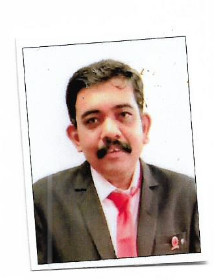 Professional profile.Member of Institute of Cost Accountants of India.216/5/2019.Details of Membership are as followsMembership No-46742.Associate Member of the Institute.1998—1999.Sales Tax practitioner.1999-2003Assistant Professor of Commerce,Akshaya College,Cheruthuruthy2003-2006Principal of Surya College ,Cheruthuruthy2006-2008Lower Division Clerk—Kerala Head Load Workers Welfare Board2008-2014Junior Accountant, Kerala Treasuries Department(Various Sub –Treasuries).2014-2015Assistant Professor of Commerce----Goverment Arts and Science College,Kondotty2015-2016Assistant Professor of Commerce-----Goverment Arts and Science College,Thavannur2016-2017Principal-in-Charge----Govt Arts and Science College,Thrithala2017-2018Assistant Professor of Commerce----Govt Arts and Science College,ThrithalaFrom 2018 June to ContinueAssistant Professor of Commerce-----Sree Neelakanda Govt Sanskrit College,PattambiII.Details of KPSC/RRB Ranklists  in which included1.LDC(V)-Thrissur-20032.LDC(Various)-Thrissur-20053.Company /Corporation /Board Assistant -20054.Lecturer in Commerce-20105.Kerala High Court Assistant -20126.Branch Manager-Co-operative Societies-20107.Assistant Station Master-RRB,TVM8. Ticket Collector-RRB,TVM9.Assistant –CUSAT10.Secretary-Co-operative Societies11.Psc-- Secretariat Assistant -200912.SET 200213. NET 2006 Junei.M.com-2001---Calicut Universityii.B.Com (co-operation)----2000, Calicut universityiii.B.Com- -1998. Calicut Universityiv.PGDCA----Rutronix(Kerala State Govt Approved Course).v.CMA---The Institute of Cost Accountants of India(2018)vi.Ph.D-commerce(contd.)-Bharathidasan university ,TamilnaduVii. CS-Institute of Company Secretaries of India(Contd.)Viii.Diploma in Operations research-NPTEL(National Programme on Technology Enhanced Learning) is a joint initiative of the IITs and IISs.-Elite rank in country wide exam.Equal  to  10 days UGCRefresher Courseviii.MBA --(Financial Management)-Bharathiyar University,Coimbatore-First Classix.CA(Contd…)X.Certificate of participation by Insolvency and Bankruptcy Board of India and My Gov for successfully completing the quiz on Insolvency and Bankruptcy code 2016.xi.SWAYAM ARPIT ONLINE COURSE CETIFICATION -REFRESHER COURSE IN COMMERCE 2020.Xii.DIPLOMA IN INTRODUCTION TO GST -SWAYAM -70% mARKSXIII.Certificate of Merit by insolvency and bankruptcy board of india .XIV. Diploma in Financial Accounting -Swayam-91% Marks. An All India topper in the above exam.XV. SWAYAM ARPIT ONLINE COURSE CETIFICATION -REFRESHER COURSE IN COMMERCE 2021XVI.NET 2006XVII.SETXVIII. All India of Topper of all Major IIT’s conducted  Mooc Examinations .Topper in 5 IIT Examinations.IV. Outstanding AchievementsGold medalist in IIT Mandi examination (sub-Financial Accounting ).An All India topper in the above exam.Silver Medalist in IIT Bombay examination (Sub-Cost Accounting).Silver Medalist in IIT Roorkee examination (Sub-Principles of Management )   4.Gold medalist in IIT Roorkee examination (sub-Financial statement analysis and reporting). An All   India topper in the above exam.      5.All India Topper in 5 NPTEL-SWAYAM Examination.      6.Expert of www.CAclubindia.com   7.NPTEL (A entity formed by all IITs and IIMs of India) Selected me as Translator                         8.Certificate of Appreciation by Swayam for translating Financial Accounting Course offered by IIT Bombay9.NPTEL –SWAYAM Official Translator in Management             10.Resource person in more than 1000 +National and International Seminars /Webinars11.Participated In 200+ Seminars/Webinars as participant                     12. “The Management Accountant ” is the journal Prescribed by Calicut university for M.com course 2019 Admission .My Article published in the “The Management Accountant” –July 2021 Issue .Article titled “Perception of Commerce Post Graduates of Kerala State about amendments in CGST ACT 2017 as per Finance Act 2021”.UGC CARE LIST-1 Journal                        13. Certificate of Appreciation by Swayam for translating Design Thinking – A Primer  Course offered by IIT Madras                         14. NPTEL –SWAYAM Official Translator in Statistics.                         15.More than 15 Articles in UGC –CARE List Journals  16.“The Management Accountant ” is the journal Prescribed by Calicut university for M.com       course 2019 Admission .My Article published in the “The Management Accountant” –October 2021 Issue .Article titled “Perception of Commerce Post Graduates of Kerala State about Forensic Accounting and Investigation Standards. ” UGC CARE LIST-1 Journal.17.Elite medalist in IIT Bombay examination (sub-Financial Accounting) on Sep 26,2021.         18. Article in Tax Bulletin in October 2021 issue Volume -98 .The bulletin is published by ICAI.                  19.Resource person of  Institute of Cost Accountants of India                                  20.All India Topper of Marketing Management-1 Exam by IIT Madras.           21. Article in Tax Bulletin in November 2021 issue Volume -100 .The bulletin is published by ICAI                22.NPTEL-SWAYAM  recognized me and awarded DISCIPLINE STAR.23.SREENARAYANAGURU OPEN UNIVERSITY has inducted me into the Resource pool of the university.24. SREENARAYANAGURU OPEN UNIVERSITY has inducted me as BBA Course C-ordinator of Sree Neelakanta Govt Sanskrit College,Pattambi.25.Contributed one Chapter to the book titled “Multi-Disciplinary Research & Innovation”.26. Article in Tax Bulletin in February 2022 issue Volume -105 .The bulletin is published by ICAI.UGC CARE List Journal.27.Certificate of Appreciation by IIT Bombay for translating Financial Accounting course of IIT Bombay.Teaching skill(classes has taken B.com,M.com,BA,MA, NET,SET,RRB coaching,PSC Coaching,CA,CMA,CS(All Subjects)Communicating skillFinal Account preparationFinancial planning expertInsurance planning expertSecurity analystActed as Guru in Vidyarambham FunctionTax return filingProject Report preparationAccounting skillTax expertAuthor of following Books-----Cost accounting b.com 4th sem Calicut university-----EDP B.com 4th sem Calicut university